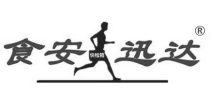 食品与饮水安全-预防为主产品合格证品    名：尿素对照品纯    度：优级纯规    格：1g/瓶分装日期：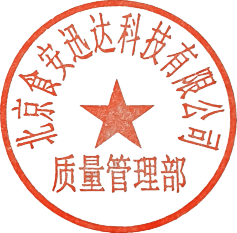 有效日期：24个月北京食安迅达科技有限公司北京市朝阳区广渠东路唐家村5号3-220ATEL：010-87703877, www.YZ5555.com